14- 18. 12. 2020 r.Zajęcia Ruchowe Z Elementami Integracji Sensorycznej        Dzień dobry! Witam Państwa serdecznie. Ze względu na to, że nie możemy spotkać się na zajęciach  w szkole, przesyłam na ten tydzień kilka propozycji ćwiczeń dla Państwa dzieci. Oczywiście ćwiczenia wykonujemy w miarę możliwości dziecka i możemy wybrać te ćwiczenia które Państwo, są w stanie z dzieckiem zrealizować. Powodzenia!Cel: Usprawnianie koordynacji wzrokowo- ruchowejNa początku ćwiczenia ;) : 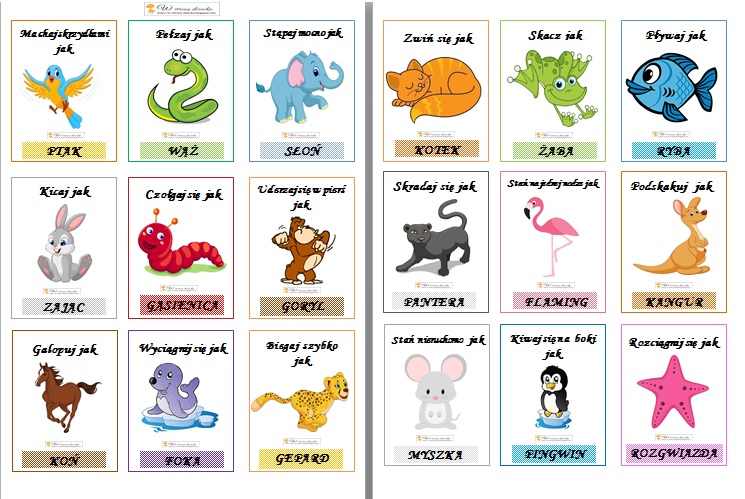 A teraz spróbuj wykonać takie ćwiczenia:- spacerowanie palcami po stole (od lewej do prawej strony)- naśladowanie gry na fortepianie jedną ręką i obiema rękami - odtwarzanie rytmu padającego deszczu(z góry na dół)- naśladowanie gry na bębenku- wkręcamy żarówki (praca nadgarstków)Jeżeli mają Państwo płatki kosmetyczne, proszę aby dzieci spróbowały ułożyć wieżę. Pojedyncze płatki nakładamy na siebie tak żeby powstała wysoka wieża.Proszę aby dzieci wykonały prace z płatków kosmetycznych oraz kilku patyczków do uszu, wg. wzoru: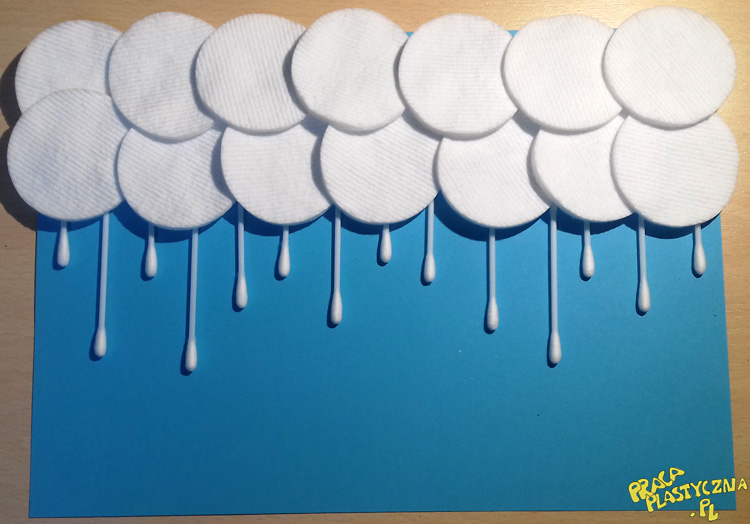 Dzieci układają płatki kosmetyczne obok siebie w dwóch rzędach, następnie układają pionowo patyczki do uszuA teraz trochę poćwiczymy: podaje link:  https://www.youtube.com/watch?v=TgBhPVMcR7c Zabawy ruchowe z Pipi i Scooby - Odcinek 3W związku ze zbliżającymi się Świętami Bożego Narodzenia, proszę aby w miarę możliwości wydrukować choinkę, następnie dzieci rozrywają watę i układają na drzewku jako śnieg.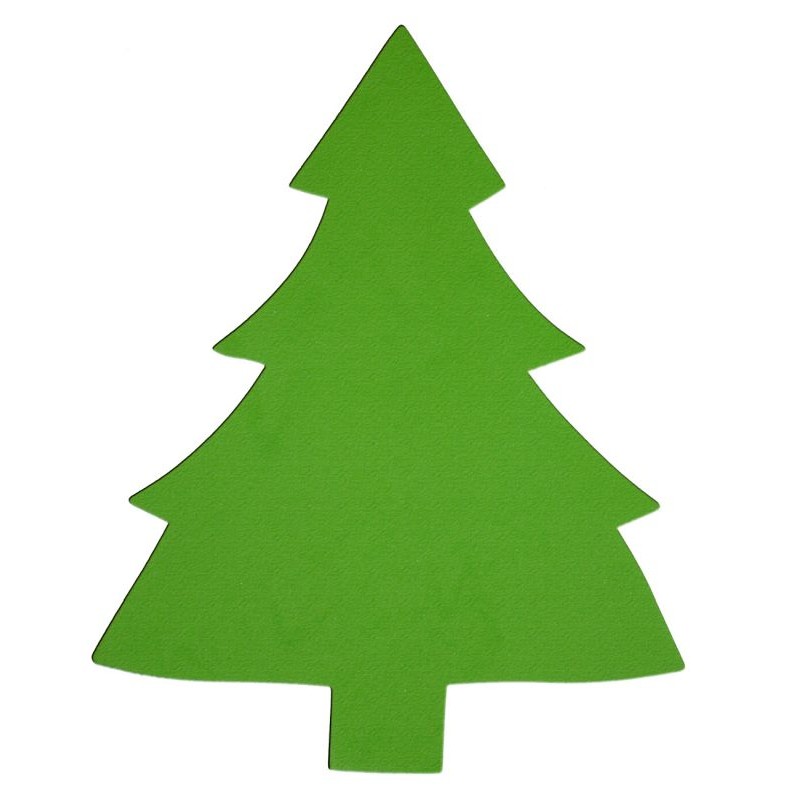 To już wszystko na dziś. Czas na zasłużony odpoczynek  ;)Pozdrawiam serdecznieKatarzyna Dębska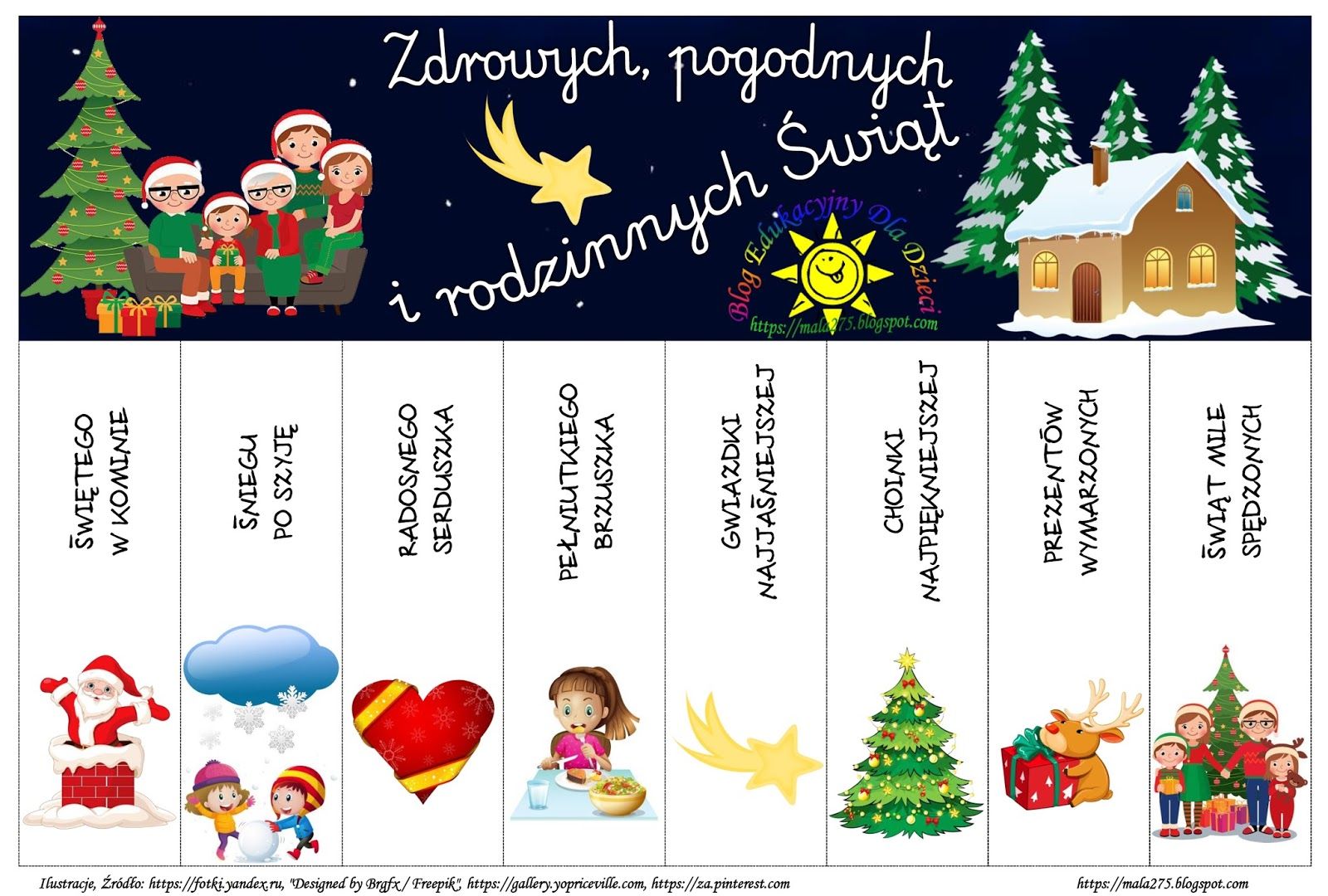 